GRANTS COORDINATOR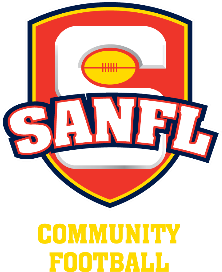 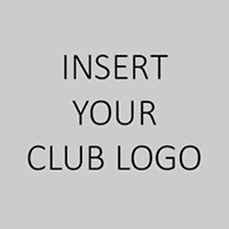 Reports to: President, Secretary & CommitteePurpose of the roleThe role of Grants Coordinator is responsible for coordinating and overseeing the grant application and management process including: Identification of potential new funding sourcesDevelopment of funding resources for existing and proposed programs and/or servicesWriting grants including developing budgets, collaborating on grant applications with various club membersProcessing, monitoring and coordinating required report evaluations on existing grantsQualifications & Desirable CharacteristicsStrong written and verbal communication skills High level of attention to detailStrong organisational skills and professionalismAbility to build relationships with council and government peopleAbility to work to a deadlineDuties and ResponsibilitiesPrior, during and post season duties for the Grants Coordinator may include but are not limited to:Identify and maintain future projects and programs database to meet the priorities and goals of the club (grants wish list)Identify opportunities, develop applications and coordinate reporting for grantsCoordinate and oversee the development and submission of grant applicationsCoordinate and oversee the development and submission of grant acquittalsDocument processes, maintain records and produce reports on all grants for the club committeeTime Commitment: 1-4 hours per week or as requested. 